Cambridge Physiotherapy & Rehab Center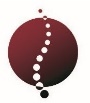 Patient Information Scoliosis Therapy ConsentI _______________________ do hereby consent to the assessment & ongoing treatment for Scoliosis Treatment at Cambridge Physiotherapy & Rehab Center. My service provider will be those that work in the above mentioned establishment to whom I authorize the review of my personal medical records and permission to communicate or consult to other healthcare professionals with relevant information, as it applies to my rehabilitation process. I have been told of any alternative services available and any changes made in my service(s) will be discussed with me before they are made. I am aware of any, or all, risks involved during the assessment & treatment session(s) and understand that results are not guaranteed. I authorize treatment(s) to be administered by appropriate Physiotherapist. I intend this consent form to cover the entire course of my treatment program. Patient Signature: 						Parent or Guardian Signature: (If patient is under the age of 18)				Witness:								Today’s Date: 									Mm/dd/yearPatient Name:Date of Birth:Address:Emergency Contact:Name:                                        Phone:Relationship: Email Address: Family DoctorHow did you hear about our Clinic?